29.11.2021REWALIDACJA Klasa IV – V b Temat: Ćwiczenie umiejętności odczytywania i interpretacji komunikatów niewerbalnych Zapoznaj się z poniższymi informacjami a następnie wykonaj Quiz. Mimika – ruchy mięśni twarzy, wyrażające myśli, emocje, przeżycia, nastroje, a także postawy wobec innych ludzi oraz bieżące komentarze do toczącej się komunikacjiGest – dowolny ruch wykonany przez kogoś świadomie lub nieświadomie, mający określone znaczenie.Skorzystaj z linka poniżej i wykonaj Quiz „Komunikacja niewerbalna” https://wordwall.net/pl/resource/15184691/komunikacja-niewerbalnaMiłej zabawy  Pozdrawiam Hanna Brink TECHNIKA KLASA IVTemat: PIESZY POZA MIASTEMObejrzyj filmPieszy na drodze - film informacyjny - Bing video 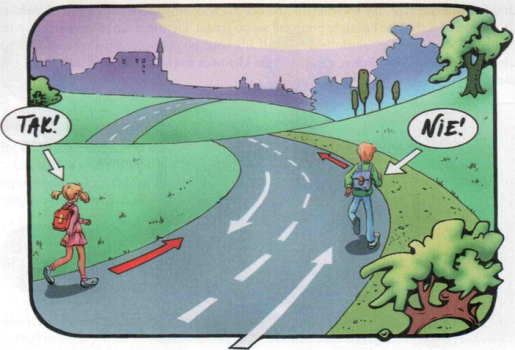 Na obszarze niezabudowanym, w sytuacji, kiedy nie ma chodnika, poruszamy się zawsze poboczem, lewą stroną. Podstawowa zasada drogowego bezpieczeństwa, to widzieć i być widocznym. Bądz bezpieczny każdego dniaObejrzyj filmOdc. 7 – „Bezpieczne zachowania” - Bing video TECHNIKA KLASA IVTemat: CENNY SUROWIEC - DREWNOW Dechę - świetny film edukacyjny o drewnie, który koniecznie musisz obejrzeć - Bing video Wypisz przedmioty wykonane z drewna które Masz w domu.JĘZYK POLSKI KL. 4 BLekcja Temat: Sylwetki wielkich Polaków – Mikołaj Kopernik.Przeczytaj:Mikołaj Kopernik urodził się 19 lutego 1473 roku w Toruniu . Jego rodzice to Mikołaj Kopernik i Barbara z domu Watzenrode. Ojciec był znanym i bardzo szanowanym kupcem, który handlował miedzią. W późniejszym czasie, jeszcze przed narodzinami dzieci, przeniósł się do Torunia i tam pomnażał majątek. Był bardzo zamożny. Mikołaj miał troje rodzeństwa: Barbarę, Katarzynę i Andrzeja. Był szczupłym brunetem o pociągłej twarzy i orlim nosie.Mikołaj Kopernik jako dziecko nie miał problemów z nauką, już jako kilkulatek uczył się czytania, pisania i matematyki. Nauka była wtedy zarezerwowana tylko dla najbogatszych. Gdyby Kopernik pochodził z innej warstwy społecznej najprawdopodobniej nie umiałby pisać ani czytać. W wieku 10 lat mały Mikołaj Kopernik przeżył ogromną rodzinną tragedię. Zmarł jego tata. Dzieci pod opiekę wziął wuj, brat ich matki. Mikołaj Kopernik bez wątpienia był człowiekiem podróży. Odwiedzał w swoim życiu bardzo wiele miast i krajów. Miejsca jego zamieszkania głównie kojarzone są z etapami jego edukacji. Swoje pierwsze studia rozpoczął w Polsce – w Krakowie. Studiował tam astronomię, która była w owym czasie bardzo popularna. Na Akademii Krakowskiej Kopernik uznawany był za jednego z bardziej wybitnych studentów. Następne studia Mikołaj rozpoczął we Włoszech, w Bolonii. Później wyjechał do Padwy, gdzie studiował medycynę. W Ferrarze natomiast uzyskał tytuł doktora prawa kanonicznego.W międzyczasie przebywał również w Rzymie, gdzie głosił prywatne wykłady, podważające współczesne mu założenia astronomii oraz piastował posadę prawnika w papieskiej kancelarii.Po ukończeniu studiów powrócił do Polski i osiadł we Fromborku – to ponoć tam napisał swoje największe dzieło pt. „O obrotach sfer niebieskich”, które dało mu później sławę na całym świecie. W grudniu 1542 r. astronom doznał udaru mózgu, w wyniku czego utracił mowę, a prawa strona jego ciała została sparaliżowana. W czasie choroby 21 marca 1543 została wydana książka astronoma i według legendy dotarła ona do Kopernika w ostatnim dniu jego życia. Astronom zmarł w 1543 roku we Fromborku. Obejrzyj krótki film pt.: „Historia Mikołaja Kopernika”https://www.youtube.com/watch?v=x0hX2J4QNd4A teraz napisz w zeszycie kilka zdań o Mikołaju Koperniku. Kim był ten sławny Polak?JĘZYK POLSKI KL. 5 BLekcjaTemat: Tryby czasownika – utrwalenie wiadomości.Uzupełnij tabelę według wzoru:Zapamiętaj tryby czasownika.Matematyka klasa 4b (29.11.21)Temat: Rozpoznawanie i  rysowanie punktów, prostych, półprostych i odcinków.Linijka służy do rysowania odcinków lub prostych. Zaczynamy mierzyć od 0.Prosta nie ma początku ani końca. Rysujemy tylko fragment prostej.		p               K					   L                                     MProstą oznaczamy mała literą ,np. p.Punkt oznaczamy wielką literą np. M.Punkt A na prostej wyznacza dwie półproste.                                                  AKażdy odcinek ma początek i koniec czyli określoną długość.Długość odcinka wyrażamy: w milimetrach (mm), centymetrach( cm),decymetrach(dm), metrach(m), kilometrach(km). Np.; odcinek AB ma 2 cm długości, odcinek CD ma 9cm 5mm długości. 1 cm = 10 mm		1dm = 10 cm		1m = 100 cm		1km = 1000mĆwiczenie. Narysuj 3 dowolne odcinki. Zapisz ich nazwy i długość.Matematyka klasa 5b (29.11.21)Temat: Porównywanie ułamków zwykłych o różnych mianownikach.    <  Aby porównać ułamki o różnych mianownikach, można sprowadzić je do wspólnego mianownika i porównać otrzymane liczniki. Wówczas większy jest ten ułamek, który ma większy licznik.Obejrzyj film oto link https://www.youtube.com/watch?v=8KbImtB_Bz4.JĘZYK ANGIELSKI KL. 4 BLessonSubject: Class Project -  ProjectPrzygotuj swój tygodniowy plan zajęć szkolnych i pozaszkolnych. Pomoże ci w tym poniższy przykładPrzedmioty szkolne:Polish – polski			English – angielskiGeography – geografia		history – historiaArt – plastyka			RE – religiaPE – WF				IT – informatyka		Maths- matematyka		music- muzyka		Biology -  biologia			chemistry – chemiaPhysics – fizyka			science – nauki scisłeMonday		Tuesday  		Wednesday			ThursdayEnglish		maths			science			biologyEnglish		IT			polish				musicPE			IT			polish				PEGeography					biologyArt.			Drawing		painting			footballFriday		Saturday		SundayHistory		ride a bike		swimmingGeography		cinemaartJĘZYK ANGIELSKI KL. 5 BLessonSubject: In the morning - ranoZadanie:1Przepisz wyrazy do zeszytu i poćwicz wymowę.Zadanie: 2Korzystając z tabelki powyżej npisz które czynności wykonujesz  rano, a które wieczorem.In the morning – rano  In the evening - wieczoremI wake up In the morning – staję ranoI……I….I….I brush teeth In the evening. Myję zęby wieczoremI…..I…..Zajęcia logopedyczne 29.11.2021Przeczytajcie imiona. Wyszukajcie w nich ukryte wyrazy i zapiszcie. Ułóżcie krótkie zdanie z odgadniętym wyrazem.Powodzenia!Katarzyna         katarMagdalena ……………………………...Karolina ………………………………...Julek ……………………………………Napoleon ……………………………….Halina …………………………………..Izabela ………………………………….Hanula ………………………………….Henryk ………………………………….Celina …………………………………...Gracjan ………………………………….Kamila …………………………………..Maciek …………………………………..Hektor …………………………………..Eugeniusz ………………………………Heraklit ………………………………...Natalia …………………………………Wiktoria ………………………………..Paschalis ……………………………….Mikołaj …………………………………HISTORIAKlasa IVTemat: Rycerze i zamkiZapoznaj się z filmem dostępnym pod linkiem https://www.youtube.com/watch?v=8GNIS5BRHRg Klasa VTemat: Nowe państwa w EuropieZapoznaj się z filmem dostępnym pod linkiem https://www.youtube.com/watch?v=OS0cbmHGOao TRYBY CZASOWNIKATRYBY CZASOWNIKATRYBY CZASOWNIKATRYB OZNAJMUJĄCYTRYB PRZYPUSZCZAJĄCYTRYB ROZKAZUJĄCYczytamczytałbymczytajmówięmówiłbymmówrysujępiszęmalujęjemodpoczywałemAngielskiPolskiwymowaboredZnudzonybordMorningPoranekMorningWake upobudzić sięŁejk apEarlyWcześnieErliGet washedUmyć sięGet łoszGet dressedUbrać sięGet drestHave breakfastJeść sniadanieHew brekfastBrush teeth Myć zębyBrasz tifHave dinnerJeść obiad Hew dinerEveningWieczóeIwningI’d like to sleep lateChcę dłużej pospaćAj łud like to slip lejtI’d like to stay up lateChciałbym siedzieć do późnaAj łud like to stej ap lejt